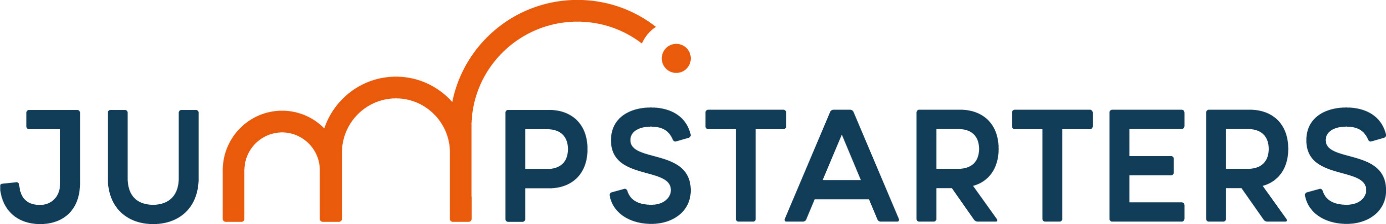 Akkoord gegevensverwerking en verklaring deelnameHierbij verklaar ik deel te nemen aan de dienstverlening Jumpstarters om me voor te bereiden op zelfstandig ondernemerschap en verleen ik mijn akkoord om een persoonlijk deelnemersdossier aan te maken.Het deelnemersdossier wordt opgemaakt conform de stappen die ik doorloop in Jumpstarters  bestaande uit een verkennende fase en een begeleidingsfase.In de verkennende fase zal ik mijn ondernemersidee,  - competenties en –drijfveren in eerste instantie verder verkennen. Dit resulteert in een besluit of het zinvol is om verdere begeleiding naar ondernemerschap binnen Jumpstarters te volgen. Bij een positief besluit stap ik in de begeleidingsfase om de haalbaarheid van mijn onderneming en de haalbaarheid ervan als ondernemer verder in kaart brengen op basis een ondernemersplan en een persoonlijk actieplan. Het volledige traject Jumpstarters duurt maximaal tot 31 december 2023.Het deelnemersdossier heeft als doel om mijn voortgang in het begeleidingstraject op te volgen door de opdrachthouders(1) en opdrachtgevers(2) van de dienstverlening.De gegevens worden verzameld conform de AVG(3) richtlijnen en worden enkel gebruikt in het kader van de dienstverlening.Naam:							Voornaam: Opgemaakt te (plaats)			  		op (datum)			Handtekening kandidaat	(1) Opdrachthouders: co-aannemers SYNTRA Limburg vzw en STEBO vzw(2) Opdrachtgevers: WSE/ESF en co-financiers VDAB en VLAIO    (3) De Algemene Verordening Gegevensbescherming (AVG):  VERORDENING (EU) 2016/679 VAN HET EUROPEES PARLEMENT EN DE RAAD van 27 april 2016 betreffende de bescherming van natuurlijke personen in verband met de verwerking van persoonsgegevens en betreffende het vrije verkeer van die gegevens en tot intrekking van Richtlijn 95/46/EG (algemene verordening gegevensbescherming)